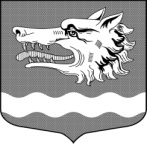 СОВЕТ ДЕПУТАТОВ МУНИЦИПАЛЬНОГО ОБРАЗОВАНИЯРаздольевское сельское поселение муниципального образования                   Приозерский муниципальный район Ленинградской областиРЕШЕНИЕ  14 мая 2018 года                                                                                        № 128О внесении изменений и дополнений в решение Совета депутатов от 27 декабря 2017 года № 118 «О бюджете МО Раздольевское сельское поселение МО Приозерский муниципальный район Ленинградской области на 2018 год»                             Совет депутатов МО Раздольевское сельское поселение МО Приозерский муниципальный район Ленинградской области РЕШИЛ:Внести в решение совета депутатов № 118 от 27.12.2017 года «О бюджете МО Раздольевское сельское поселение МО Приозерский муниципальный район Ленинградской области на 2018 год» следующие изменения и дополнения:        Статья 1. В п.1 число «24203,0» по доходам заменить числом «31523,4», число «25021,5» по расходам заменить числом «34149,6», число «818,5» дефицит бюджета заменить числом «2626,2».    Статья 2. В п.1. Утвердить в пределах общего объема доходов бюджета муниципального образования Раздольевское сельское поселение муниципального образования Приозерский муниципальный район Ленинградской области, установленного статьей 1 настоящего решения  поступление доходов на 2018 год согласно приложению № 2 в новой редакции.        Статья 4. В п.1. Утвердить в пределах общего объема расходов, установленного статьей 1 настоящего решения:распределение бюджетных ассигнований по целевым статьям (муниципальным программам и непрограммным направлениям деятельности), группам и подгруппам видов расходов, разделам и подразделам и видам  классификации расходов бюджетов   на 2018 год – согласно приложению № 5 в новой редакции;распределение бюджетных ассигнований по разделам, подразделам, целевым статьям (муниципальным программам и непрограммным направлениям деятельности), группам и подгруппам видов расходов, разделам и подразделам и видам  классификации расходов бюджетов   на 2018 год – согласно приложению № 6 в новой редакции;ведомственную структуру расходов бюджета муниципального образования Раздольевское сельское поселение муниципального образования Приозерский муниципальный район Ленинградской области на 2018 год – согласно приложению № 7 в новой редакции.         Статья 5. В п.1 число «5366,98» заменить числом «4467,9».        Статья 11. Решение вступает в силу на следующий день после его официального опубликования в средствах массовой информации».Глава муниципального образованияРаздольевское сельское поселение                                              А.В. Долгов                                                            Н.Н. Иванова 66-649Разослано: дело-2, КФ-1, прокуратура-1, бух.-1                                                                                                                          Утвержденорешением совета депутатовМО Раздольевское сельское поселениеМО Приозерский муниципальный район ЛООт 14 мая 2018 года № 128                    (приложение № 1)ИсточникиИсточникиИсточникивнутреннего финансирования дефицита бюджетавнутреннего финансирования дефицита бюджетавнутреннего финансирования дефицита бюджетамуниципального образования Раздольевское сельское поселение муниципального образования Приозерский муниципальный район Ленинградской областимуниципального образования Раздольевское сельское поселение муниципального образования Приозерский муниципальный район Ленинградской областимуниципального образования Раздольевское сельское поселение муниципального образования Приозерский муниципальный район Ленинградской области на 2018 год на 2018 год на 2018 годКодНаименованиеСуммаКодНаименование(тысяч рублей)036 01 05 02 01 10 0000 610Уменьшение прочих остатков денежных средств бюджетов сельских поселений2  926,2036 01 03 01 00 10 0000 810Погашение бюджетами сельских поселений кредитов  от других бюджетов бюджетной системы Российской Федерации в валюте Российской Федерации-300,0Всего источников внутреннего финансирования2 626,2                                                                                                                          Утвержденорешением совета депутатовМО Раздольевское сельское поселениеМО Приозерский муниципальный район ЛООт 14 мая 2018 года № 128                    (приложение № 2)Доходы муниципального образованияРаздольевское сельское поселениеПриозерского муниципального районаЛенинградской области                                                                                                                          Утвержденорешением совета депутатовМО Раздольевское сельское поселениеМО Приозерский муниципальный район ЛООт 14 мая 2018 года № 128                    (приложение № 5)РАСПРЕДЕЛЕНИЕРАСПРЕДЕЛЕНИЕРАСПРЕДЕЛЕНИЕРАСПРЕДЕЛЕНИЕРАСПРЕДЕЛЕНИЕбюджетных ассигнований  по целевым статьям                                                                                                                                              (муниципальным программам) муниципального образования Раздольевское сельское поселение муниципального образования Приозерский муниципальный район Ленинградской области  и непрограммным направлениям деятельности), группам и подгруппам видов расходов, разделам  и подразделам классификации расходов бюджетов  бюджетных ассигнований  по целевым статьям                                                                                                                                              (муниципальным программам) муниципального образования Раздольевское сельское поселение муниципального образования Приозерский муниципальный район Ленинградской области  и непрограммным направлениям деятельности), группам и подгруппам видов расходов, разделам  и подразделам классификации расходов бюджетов  бюджетных ассигнований  по целевым статьям                                                                                                                                              (муниципальным программам) муниципального образования Раздольевское сельское поселение муниципального образования Приозерский муниципальный район Ленинградской области  и непрограммным направлениям деятельности), группам и подгруппам видов расходов, разделам  и подразделам классификации расходов бюджетов  бюджетных ассигнований  по целевым статьям                                                                                                                                              (муниципальным программам) муниципального образования Раздольевское сельское поселение муниципального образования Приозерский муниципальный район Ленинградской области  и непрограммным направлениям деятельности), группам и подгруппам видов расходов, разделам  и подразделам классификации расходов бюджетов  бюджетных ассигнований  по целевым статьям                                                                                                                                              (муниципальным программам) муниципального образования Раздольевское сельское поселение муниципального образования Приозерский муниципальный район Ленинградской области  и непрограммным направлениям деятельности), группам и подгруппам видов расходов, разделам  и подразделам классификации расходов бюджетов  на 2018 годна 2018 годна 2018 годна 2018 годна 2018 годтыс. руб.Наименование КЦСРКВРКФСРАссигнования 2018 годМУНИЦИПАЛЬНАЯ ПРОГРАММА "РАЗВИТИЕ КУЛЬТУРЫ И ФИЗИЧЕСКОЙ КУЛЬТУРЫ В МУНИЦИПАЛЬНОМ ОБРАЗОВАНИИ"23 0 00 0000013 812,9Подпрограмма "Организация культурно-досуговой деятельности на территории муниципального образования"23 1 00 0000010 974,5Основное мероприятие "Развитие культурно-досуговой деятельности"23 1 01 000003 254,5Обеспечение деятельности муниципальных казенных учреждений23 1 01 220602 933,9Расходы на выплаты персоналу в целях обеспечения выполнения функций государственными (муниципальными) органами, казенными учреждениями, органами управления государственными внебюджетными фондами23 1 01 22060100932,5Расходы на выплаты персоналу казенных учреждений23 1 01 22060110932,5Фонд оплаты труда учреждений23 1 01 22060111712,5Культура23 1 01 220601110801712,5Взносы по обязательному социальному страхованию на выплаты по оплате труда работников и иные выплаты работникам учреждений23 1 01 22060119220,0Культура23 1 01 220601190801220,0Закупка товаров, работ и услуг для обеспечения государственных (муниципальных) нужд23 1 01 220602001 996,4Иные закупки товаров, работ и услуг для обеспечения государственных (муниципальных) нужд23 1 01 220602401 996,4Прочая закупка товаров, работ и услуг23 1 01 220602441 996,4Культура23 1 01 2206024408011 996,4Иные бюджетные ассигнования23 1 01 220608005,0Уплата налогов, сборов и иных платежей23 1 01 220608505,0Уплата иных платежей23 1 01 220608535,0Культура23 1 01 2206085308015,0Обеспечение выплат стимулирующего характера работникам муниципальных учреждений культуры Ленинградской области23 1 01 70360320,6Расходы на выплаты персоналу в целях обеспечения выполнения функций государственными (муниципальными) органами, казенными учреждениями, органами управления государственными внебюджетными фондами23 1 01 70360100320,6Расходы на выплаты персоналу казенных учреждений23 1 01 70360110320,6Фонд оплаты труда учреждений23 1 01 70360111249,5Культура23 1 01 703601110801249,5Взносы по обязательному социальному страхованию на выплаты по оплате труда работников и иные выплаты работникам учреждений23 1 01 7036011971,1Культура23 1 01 70360119080171,1Основное мероприятие "Развитие и модернизация объектов культуры"23 1 02 000007 720,0Капитальный ремонт сельских объектов.23 1 02 706707 334,0Закупка товаров, работ и услуг для обеспечения государственных (муниципальных) нужд23 1 02 706702007 334,0Иные закупки товаров, работ и услуг для обеспечения государственных (муниципальных) нужд23 1 02 706702407 334,0Закупка товаров, работ, услуг в целях капитального ремонта государственного (муниципального) имущества23 1 02 706702437 334,0Культура23 1 02 7067024308017 334,0Капитальный ремонт сельских объектов. Местный бюджет.23 1 02 S0670386,0Закупка товаров, работ и услуг для обеспечения государственных (муниципальных) нужд23 1 02 S0670200386,0Иные закупки товаров, работ и услуг для обеспечения государственных (муниципальных) нужд23 1 02 S0670240386,0Закупка товаров, работ, услуг в целях капитального ремонта государственного (муниципального) имущества23 1 02 S0670243386,0Культура23 1 02 S06702430801386,0Подпрограмма "Сохранение и развитие народной культуры и самодеятельного творчества"23 2 00 000001 310,2Основное мероприятие "Поддержка творческих народных коллективов"23 2 01 000001 310,2Обеспечение деятельности творческих коллективов муниципальных казенных учреждений23 2 01 220601 170,6Расходы на выплаты персоналу в целях обеспечения выполнения функций государственными (муниципальными) органами, казенными учреждениями, органами управления государственными внебюджетными фондами23 2 01 220601001 170,6Расходы на выплаты персоналу казенных учреждений23 2 01 220601101 170,6Фонд оплаты труда учреждений23 2 01 22060111875,6Культура23 2 01 220601110801875,6Взносы по обязательному социальному страхованию на выплаты по оплате труда работников и иные выплаты работникам учреждений23 2 01 22060119295,0Культура23 2 01 220601190801295,0Обеспечение выплат стимулирующего характера работникам муниципальных учреждений культуры Ленинградской области23 2 01 70360139,6Расходы на выплаты персоналу в целях обеспечения выполнения функций государственными (муниципальными) органами, казенными учреждениями, органами управления государственными внебюджетными фондами23 2 01 70360100139,6Расходы на выплаты персоналу казенных учреждений23 2 01 70360110139,6Фонд оплаты труда учреждений23 2 01 70360111107,2Культура23 2 01 703601110801107,2Взносы по обязательному социальному страхованию на выплаты по оплате труда работников и иные выплаты работникам учреждений23 2 01 7036011932,4Культура23 2 01 70360119080132,4Подпрограмма "Развитие и модернизация библиотечного дела в муниципальном образовании"23 3 00 00000478,2Основное мероприятие "Развитие и модернизация библиотек"23 3 01 00000478,2Обеспечение деятельности муниципальных казенных учреждений23 3 01 22060376,0Расходы на выплаты персоналу в целях обеспечения выполнения функций государственными (муниципальными) органами, казенными учреждениями, органами управления государственными внебюджетными фондами23 3 01 22060100361,0Расходы на выплаты персоналу казенных учреждений23 3 01 22060110361,0Фонд оплаты труда учреждений23 3 01 22060111280,0Культура23 3 01 220601110801280,0Взносы по обязательному социальному страхованию на выплаты по оплате труда работников и иные выплаты работникам учреждений23 3 01 2206011981,0Культура23 3 01 22060119080181,0Закупка товаров, работ и услуг для обеспечения государственных (муниципальных) нужд23 3 01 2206020015,0Иные закупки товаров, работ и услуг для обеспечения государственных (муниципальных) нужд23 3 01 2206024015,0Прочая закупка товаров, работ и услуг23 3 01 2206024415,0Культура23 3 01 22060244080115,0Обеспечение выплат стимулирующего характера работникам муниципальных учреждений культуры Ленинградской области23 3 01 70360102,2Расходы на выплаты персоналу в целях обеспечения выполнения функций государственными (муниципальными) органами, казенными учреждениями, органами управления государственными внебюджетными фондами23 3 01 70360100102,2Расходы на выплаты персоналу казенных учреждений23 3 01 70360110102,2Фонд оплаты труда учреждений23 3 01 7036011178,5Культура23 3 01 70360111080178,5Взносы по обязательному социальному страхованию на выплаты по оплате труда работников и иные выплаты работникам учреждений23 3 01 7036011923,7Культура23 3 01 70360119080123,7Подпрограмма "Развитие физической культуры в муниципальном образовании"23 4 00 000001 050,0Основное мероприятие "Организация и проведение официальных физкультурных мероприятий среди населения"23 4 01 000001 050,0Обеспечение деятельности муниципальных казенных учреждений23 4 01 220601 050,0Расходы на выплаты персоналу в целях обеспечения выполнения функций государственными (муниципальными) органами, казенными учреждениями, органами управления государственными внебюджетными фондами23 4 01 22060100990,0Расходы на выплаты персоналу казенных учреждений23 4 01 22060110990,0Фонд оплаты труда учреждений23 4 01 22060111760,0Физическая культура23 4 01 220601111101760,0Взносы по обязательному социальному страхованию на выплаты по оплате труда работников и иные выплаты работникам учреждений23 4 01 22060119230,0Физическая культура23 4 01 220601191101230,0Закупка товаров, работ и услуг для обеспечения государственных (муниципальных) нужд23 4 01 2206020060,0Иные закупки товаров, работ и услуг для обеспечения государственных (муниципальных) нужд23 4 01 2206024060,0Прочая закупка товаров, работ и услуг23 4 01 2206024460,0Физическая культура23 4 01 22060244110160,0МУНИЦИПАЛЬНАЯ ПРОГРАММА "ОБЕСПЕЧЕНИЕ КАЧЕСТВЕННЫМ ЖИЛЬЕМ ГРАЖДАН НА ТЕРРИТОРИИ МУНИЦИПАЛЬНОГО ОБРАЗОВАНИЯ"24 0 00 000001 925,0Подпрограмма "Развитие инженерной и социальной инфраструктуры в районах массовой жилой застройки"24 2 00 000001 871,9Основное мероприятие "Создание инженерной и транспортной инфраструктуры на земельных участках, предоставленных бесплатно членам многодетных семей, молодым специалистам, членам молодых семей"24 2 01 000001 871,9Обеспечение мероприятий по строительству и содержанию инженерной и транспортной инфраструктуры на земельных участках, предоставленных членам многодетных семей, молодым специалистам, членам молодых семей24 2 01 42430773,1Закупка товаров, работ и услуг для обеспечения государственных (муниципальных) нужд24 2 01 42430200773,1Иные закупки товаров, работ и услуг для обеспечения государственных (муниципальных) нужд24 2 01 42430240773,1Прочая закупка товаров, работ и услуг24 2 01 42430244773,1Другие вопросы в области национальной экономики24 2 01 424302440412773,1Строительство инженерной и транспортной инфраструктуры на земельных участках, предоставленных членам многодетных семей, молодым специалистам, членам молодых семей Местный бюджет24 2 01 S07801 098,8Капитальные вложения в объекты государственной (муниципальной) собственности24 2 01 S07804001 098,8Бюджетные инвестиции24 2 01 S07804101 098,8Бюджетные инвестиции в объекты капитального строительства государственной (муниципальной) собственности24 2 01 S07804141 098,8Другие вопросы в области национальной экономики24 2 01 S078041404121 098,8Подпрограмма "Улучшение жилищных условий гражданам"24 5 00 0000053,1Основное мероприятие "Улучшение жилищных молодых граждан и молодых семей в муниципальном образовании"24 5 01 0000020,0Мероприятия подпрограммы "Обеспечение жильем молодых семей" федеральной целевой программы "Жилище" на 2016 - 2020 годы. Софинансирование местный бюджет.24 5 01 L020010,0Социальное обеспечение и иные выплаты населению24 5 01 L020030010,0Социальные выплаты гражданам, кроме публичных нормативных социальных выплат24 5 01 L020032010,0Субсидии гражданам на приобретение жилья24 5 01 L020032210,0Социальное обеспечение населения24 5 01 L0200322100310,0Предоставление социальных выплат и дополнительных социальных выплат молодым гражданам (молодым семьям) на жилье за счет средств местного бюджета24 5 01 S075010,0Социальное обеспечение и иные выплаты населению24 5 01 S075030010,0Социальные выплаты гражданам, кроме публичных нормативных социальных выплат24 5 01 S075032010,0Субсидии гражданам на приобретение жилья24 5 01 S075032210,0Социальное обеспечение населения24 5 01 S0750322100310,0Основное мероприятие "Поддержка граждан, нуждающихся в улучшении жилищных условий, на основе принципов ипотечного кредитования в Ленинградской области"24 5 02 0000033,1Поддержка граждан, нуждающихся в улучшении жилищных условий, путем предоставления социальных выплат и компенсаций расходов, связанных с уплатой процентов по ипотечным жилищным кредитам за счет средств областного бюджета24 5 02 7074022,9Социальное обеспечение и иные выплаты населению24 5 02 7074030022,9Социальные выплаты гражданам, кроме публичных нормативных социальных выплат24 5 02 7074032022,9Субсидии гражданам на приобретение жилья24 5 02 7074032222,9Социальное обеспечение населения24 5 02 70740322100322,9Поддержка граждан, нуждающихся в улучшении жилищных условий, путем предоставления социальных выплат и компенсаций расходов, связанных с уплатой процентов по ипотечным жилищным кредитам. Софинансирование местный бюджет.24 5 02 S074010,2Социальное обеспечение и иные выплаты населению24 5 02 S074030010,2Социальные выплаты гражданам, кроме публичных нормативных социальных выплат24 5 02 S074032010,2Субсидии гражданам на приобретение жилья24 5 02 S074032210,2Социальное обеспечение населения24 5 02 S0740322100310,2МУНИЦИПАЛЬНАЯ ПРОГРАММА "ОБЕСПЕЧЕНИЕ УСТОЙЧИВОГО ФУНКЦИОНИРОВАНИЯ И РАЗВИТИЯ КОММУНАЛЬНОЙ И ИНЖЕНЕРНОЙ ИНФРАСТРУКТУРЫ И ПОВЫШЕНИЕ ЭНЕРГОЭФФЕКТИВНОСТИ В МУНИЦИПАЛЬНОМ ОБРАЗОВАНИИ"25 0 00 000008 898,1Подпрограмма "Энергосбережение и повышение энергетической эффективности"25 1 00 000001 482,8Основное мероприятие "Повышение надежности и энергетической эффективности в коммунальных системах"25 1 01 000001 482,8Мероприятия по повышению надежности и энергетической эффективности в системах теплоснабжения25 1 01 4246017,0Закупка товаров, работ и услуг для обеспечения государственных (муниципальных) нужд25 1 01 4246020017,0Иные закупки товаров, работ и услуг для обеспечения государственных (муниципальных) нужд25 1 01 4246024017,0Прочая закупка товаров, работ и услуг25 1 01 4246024417,0Коммунальное хозяйство25 1 01 42460244050217,0Мероприятия по повышению надежности и энергетической эффективности в системах водоснабжения25 1 01 4247023,6Закупка товаров, работ и услуг для обеспечения государственных (муниципальных) нужд25 1 01 4247020023,6Иные закупки товаров, работ и услуг для обеспечения государственных (муниципальных) нужд25 1 01 4247024023,6Прочая закупка товаров, работ и услуг25 1 01 4247024423,6Коммунальное хозяйство25 1 01 42470244050223,6Реализация мероприятий по обеспечению устойчивого функционирования объектов теплоснабжения на территории Ленинградской области25 1 01 701601 298,0Закупка товаров, работ и услуг для обеспечения государственных (муниципальных) нужд25 1 01 701602001 298,0Иные закупки товаров, работ и услуг для обеспечения государственных (муниципальных) нужд25 1 01 701602401 298,0Закупка товаров, работ, услуг в целях капитального ремонта государственного (муниципального) имущества25 1 01 701602431 298,0Коммунальное хозяйство25 1 01 7016024305021 298,0Реализация мероприятий по обеспечению устойчивого функционирования объектов теплоснабжения на территории Ленинградской области. Местный бюджет25 1 01 S0160144,2Закупка товаров, работ и услуг для обеспечения государственных (муниципальных) нужд25 1 01 S0160200144,2Иные закупки товаров, работ и услуг для обеспечения государственных (муниципальных) нужд25 1 01 S0160240144,2Закупка товаров, работ, услуг в целях капитального ремонта государственного (муниципального) имущества25 1 01 S016024383,1Коммунальное хозяйство25 1 01 S0160243050283,1Прочая закупка товаров, работ и услуг25 1 01 S016024461,1Коммунальное хозяйство25 1 01 S0160244050261,1Подпрограмма "Газификация муниципального образования"25 2 00 00000137,6Основное мероприятие "Организация газоснабжения"25 2 01 00000137,6Мероприятия по газификации25 2 01 42480137,6Закупка товаров, работ и услуг для обеспечения государственных (муниципальных) нужд25 2 01 42480200137,6Иные закупки товаров, работ и услуг для обеспечения государственных (муниципальных) нужд25 2 01 42480240137,6Прочая закупка товаров, работ и услуг25 2 01 42480244137,6Коммунальное хозяйство25 2 01 424802440502137,6Подпрограмма "Водоснабжение и водоотведение муниципального образования"25 3 00 000005 748,5Основное мероприятие "Обеспечение населения коммунальными ресурсами (услугами) холодного водоснабжения и водоотведения"25 3 01 000005 748,5Мероприятия, направленные на безаварийную работу объектов водоснабжения и водоотведения25 3 01 702603 150,0Закупка товаров, работ и услуг для обеспечения государственных (муниципальных) нужд25 3 01 702602003 150,0Иные закупки товаров, работ и услуг для обеспечения государственных (муниципальных) нужд25 3 01 702602403 150,0Закупка товаров, работ, услуг в целях капитального ремонта государственного (муниципального) имущества25 3 01 702602433 150,0Коммунальное хозяйство25 3 01 7026024305023 150,0Проектирование, строительство и реконструкция сельских объектов.25 3 01 706601 807,7Капитальные вложения в объекты государственной (муниципальной) собственности25 3 01 706604001 807,7Бюджетные инвестиции25 3 01 706604101 807,7Бюджетные инвестиции в объекты капитального строительства государственной (муниципальной) собственности25 3 01 706604141 807,7Коммунальное хозяйство25 3 01 7066041405021 807,7Мероприятия, направленные на безаварийную работу объектов водоснабжения и водоотведения Местный бюджет25 3 01 S0260520,0Закупка товаров, работ и услуг для обеспечения государственных (муниципальных) нужд25 3 01 S0260200520,0Иные закупки товаров, работ и услуг для обеспечения государственных (муниципальных) нужд25 3 01 S0260240520,0Закупка товаров, работ, услуг в целях капитального ремонта государственного (муниципального) имущества25 3 01 S0260243520,0Коммунальное хозяйство25 3 01 S02602430502520,0Проектирование, строительство и реконструкция сельских объектов. Местный бюджет25 3 01 S0660270,8Капитальные вложения в объекты государственной (муниципальной) собственности25 3 01 S0660400270,8Бюджетные инвестиции25 3 01 S0660410270,8Бюджетные инвестиции в объекты капитального строительства государственной (муниципальной) собственности25 3 01 S0660414270,8Коммунальное хозяйство25 3 01 S06604140502270,8Подпрограмма "Поддержка преобразований в жилищно-коммунальной сфере на территории муниципального образования в целях обеспечения бытового обслуживания населения, отвечающего стандартам качества бытового обслуживания"25 4 00 000001 529,2Основное мероприятие "Обеспечение бытового обслуживание населения"25 4 01 000001 529,2Субсидии юридическим лицам, оказывающим жилищно-коммунальные услуги, на компенсацию части затрат при оказании услуг по тарифам не обеспечивающим возмещение издержек25 4 01 460101 529,2Иные бюджетные ассигнования25 4 01 460108001 529,2Субсидии юридическим лицам (кроме некоммерческих организаций), индивидуальным предпринимателям, физическим лицам - производителям товаров, работ, услуг25 4 01 460108101 529,2Иные субсидии юридическим лицам (кроме некоммерческих организаций), индивидуальным предпринимателям, физическим лицам - производителям товаров, работ, услуг25 4 01 460108141 529,2Коммунальное хозяйство25 4 01 4601081405021 529,2МУНИЦИПАЛЬНАЯ ПРОГРАММА "БЛАГОУСТРОЙСТВО ТЕРРИТОРИИ МУНИЦИПАЛЬНОГО ОБРАЗОВАНИЯ"26 0 00 000001 744,2Основное мероприятие "Совершенствование системы благоустройства и санитарного содержания поселения"26 0 01 000001 744,2Уличное освещение26 0 01 42510430,0Закупка товаров, работ и услуг для обеспечения государственных (муниципальных) нужд26 0 01 42510200430,0Иные закупки товаров, работ и услуг для обеспечения государственных (муниципальных) нужд26 0 01 42510240430,0Прочая закупка товаров, работ и услуг26 0 01 42510244430,0Благоустройство26 0 01 425102440503430,0Благоустройство и озеленение26 0 01 4252035,0Закупка товаров, работ и услуг для обеспечения государственных (муниципальных) нужд26 0 01 4252020035,0Иные закупки товаров, работ и услуг для обеспечения государственных (муниципальных) нужд26 0 01 4252024035,0Прочая закупка товаров, работ и услуг26 0 01 4252024435,0Благоустройство26 0 01 42520244050335,0Прочие мероприятия по благоустройству26 0 01 425301 279,2Закупка товаров, работ и услуг для обеспечения государственных (муниципальных) нужд26 0 01 425302001 279,2Иные закупки товаров, работ и услуг для обеспечения государственных (муниципальных) нужд26 0 01 425302401 279,2Прочая закупка товаров, работ и услуг26 0 01 425302441 279,2Благоустройство26 0 01 4253024405031 279,2МУНИЦИПАЛЬНАЯ ПРОГРАММА "РАЗВИТИЕ АВТОМОБИЛЬНЫХ ДОРОГ МУНИЦИПАЛЬНОГО ОБРАЗОВАНИЯ"28 0 00 00000790,2Основное мероприятие "Капитальный ремонт и ремонт автомобильных дорог общего пользования и дворовых территорий"28 0 02 00000790,2Мероприятия по капитальному ремонту и ремонту автомобильных дорог28 0 02 42270100,0Закупка товаров, работ и услуг для обеспечения государственных (муниципальных) нужд28 0 02 42270200100,0Иные закупки товаров, работ и услуг для обеспечения государственных (муниципальных) нужд28 0 02 42270240100,0Прочая закупка товаров, работ и услуг28 0 02 42270244100,0Дорожное хозяйство (дорожные фонды)28 0 02 422702440409100,0Капитальный ремонт и ремонт автомобильных дорог общего пользования местного значения28 0 02 70140222,9Закупка товаров, работ и услуг для обеспечения государственных (муниципальных) нужд28 0 02 70140200222,9Иные закупки товаров, работ и услуг для обеспечения государственных (муниципальных) нужд28 0 02 70140240222,9Прочая закупка товаров, работ и услуг28 0 02 70140244222,9Дорожное хозяйство (дорожные фонды)28 0 02 701402440409222,9Капитальный ремонт и ремонт автомобильных дорог общего пользования местного значения Местный бюджет28 0 02 S0140467,3Закупка товаров, работ и услуг для обеспечения государственных (муниципальных) нужд28 0 02 S0140200467,3Иные закупки товаров, работ и услуг для обеспечения государственных (муниципальных) нужд28 0 02 S0140240467,3Прочая закупка товаров, работ и услуг28 0 02 S0140244467,3Дорожное хозяйство (дорожные фонды)28 0 02 S01402440409467,3ОБЕСПЕЧЕНИЕ ДЕЯТЕЛЬНОСТИ ОРГАНОВ МЕСТНОГО САМОУПРАВЛЕНИЯ И НЕПРОГРАМНЫЕ РАСХОДЫ29 0 00 000006 106,6Обеспечение деятельности администрации муниципального образования29 2 00 000004 798,3Непрограммные расходы29 2 01 000004 798,3Обеспечение деятельности муниципальных служащих администрации муниципальных образований29 2 01 220103 413,4Расходы на выплаты персоналу в целях обеспечения выполнения функций государственными (муниципальными) органами, казенными учреждениями, органами управления государственными внебюджетными фондами29 2 01 220101002 323,2Расходы на выплаты персоналу государственных (муниципальных) органов29 2 01 220101202 323,2Фонд оплаты труда государственных (муниципальных) органов29 2 01 220101211 793,2Функционирование Правительства Российской Федерации, высших исполнительных органов государственной власти субъектов Российской Федерации, местных администраций29 2 01 2201012101041 793,2Взносы по обязательному социальному страхованию на выплаты денежного содержания и иные выплаты работникам государственных (муниципальных) органов29 2 01 22010129530,0Функционирование Правительства Российской Федерации, высших исполнительных органов государственной власти субъектов Российской Федерации, местных администраций29 2 01 220101290104530,0Закупка товаров, работ и услуг для обеспечения государственных (муниципальных) нужд29 2 01 220102001 078,2Иные закупки товаров, работ и услуг для обеспечения государственных (муниципальных) нужд29 2 01 220102401 078,2Прочая закупка товаров, работ и услуг29 2 01 220102441 078,2Функционирование Правительства Российской Федерации, высших исполнительных органов государственной власти субъектов Российской Федерации, местных администраций29 2 01 2201024401041 078,2Иные бюджетные ассигнования29 2 01 2201080012,0Уплата налогов, сборов и иных платежей29 2 01 2201085012,0Уплата иных платежей29 2 01 2201085312,0Функционирование Правительства Российской Федерации, высших исполнительных органов государственной власти субъектов Российской Федерации, местных администраций29 2 01 22010853010412,0Обеспечение деятельности немуниципальных служащих администрации муниципальных образований29 2 01 22020366,0Расходы на выплаты персоналу в целях обеспечения выполнения функций государственными (муниципальными) органами, казенными учреждениями, органами управления государственными внебюджетными фондами29 2 01 22020100366,0Расходы на выплаты персоналу государственных (муниципальных) органов29 2 01 22020120366,0Фонд оплаты труда государственных (муниципальных) органов29 2 01 22020121270,0Функционирование Правительства Российской Федерации, высших исполнительных органов государственной власти субъектов Российской Федерации, местных администраций29 2 01 220201210104270,0Взносы по обязательному социальному страхованию на выплаты денежного содержания и иные выплаты работникам государственных (муниципальных) органов29 2 01 2202012996,0Функционирование Правительства Российской Федерации, высших исполнительных органов государственной власти субъектов Российской Федерации, местных администраций29 2 01 22020129010496,0Обеспечение деятельности Главы администрации муниципальных образований29 2 01 22040665,0Расходы на выплаты персоналу в целях обеспечения выполнения функций государственными (муниципальными) органами, казенными учреждениями, органами управления государственными внебюджетными фондами29 2 01 22040100665,0Расходы на выплаты персоналу государственных (муниципальных) органов29 2 01 22040120665,0Фонд оплаты труда государственных (муниципальных) органов29 2 01 22040121530,0Функционирование Правительства Российской Федерации, высших исполнительных органов государственной власти субъектов Российской Федерации, местных администраций29 2 01 220401210104530,0Взносы по обязательному социальному страхованию на выплаты денежного содержания и иные выплаты работникам государственных (муниципальных) органов29 2 01 22040129135,0Функционирование Правительства Российской Федерации, высших исполнительных органов государственной власти субъектов Российской Федерации, местных администраций29 2 01 220401290104135,0Иные межбюджетные трансферты на исполнение полномочий поселений контрольно-счетного органа муниципальных образований29 2 01 6251019,3Межбюджетные трансферты29 2 01 6251050019,3Иные межбюджетные трансферты29 2 01 6251054019,3Обеспечение деятельности финансовых, налоговых и таможенных органов и органов финансового (финансово-бюджетного) надзора29 2 01 62510540010619,3Иные межбюджетные трансферты на исполнение полномочий по кассовому обслуживанию бюджетов поселений29 2 01 62520278,4Межбюджетные трансферты29 2 01 62520500278,4Иные межбюджетные трансферты29 2 01 62520540278,4Обеспечение деятельности финансовых, налоговых и таможенных органов и органов финансового (финансово-бюджетного) надзора29 2 01 625205400106278,4Иные межбюджетные трансферты на исполнение полномочий поселений по обеспечению малоимущих граждан, проживающих в поселении и нуждающихся в улучшении жилищных условий, жилыми помещениями29 2 01 6254020,5Межбюджетные трансферты29 2 01 6254050020,5Иные межбюджетные трансферты29 2 01 6254054020,5Функционирование Правительства Российской Федерации, высших исполнительных органов государственной власти субъектов Российской Федерации, местных администраций29 2 01 62540540010420,5Иные межбюджетные трансферты на исполнение полномочий поселений в жилищно-коммунальной сфере29 2 01 625603,0Межбюджетные трансферты29 2 01 625605003,0Иные межбюджетные трансферты29 2 01 625605403,0Функционирование Правительства Российской Федерации, высших исполнительных органов государственной власти субъектов Российской Федерации, местных администраций29 2 01 6256054001043,0Иные межбюджетные трансферты на исполнение полномочий поселений по внутреннему муниципальному финансовому контролю29 2 01 6257031,7Межбюджетные трансферты29 2 01 6257050031,7Иные межбюджетные трансферты29 2 01 6257054031,7Обеспечение деятельности финансовых, налоговых и таможенных органов и органов финансового (финансово-бюджетного) надзора29 2 01 62570540010631,7Обеспечение выполнения отдельных государственных полномочий Ленинградской области в сфере административных правоотношений29 2 01 713401,0Закупка товаров, работ и услуг для обеспечения государственных (муниципальных) нужд29 2 01 713402001,0Иные закупки товаров, работ и услуг для обеспечения государственных (муниципальных) нужд29 2 01 713402401,0Прочая закупка товаров, работ и услуг29 2 01 713402441,0Другие общегосударственные вопросы29 2 01 7134024401131,0Непрограммные расходы органов местного самоуправления муниципального образования29 3 00 000001 308,3Непрограммные расходы29 3 01 000001 308,3Резервный фонд администрации муниципальных образований29 3 01 420103,0Иные бюджетные ассигнования29 3 01 420108003,0Резервные средства29 3 01 420108703,0Резервные фонды29 3 01 4201087001113,0Иные обязательства29 3 01 42100344,0Закупка товаров, работ и услуг для обеспечения государственных (муниципальных) нужд29 3 01 42100200290,9Иные закупки товаров, работ и услуг для обеспечения государственных (муниципальных) нужд29 3 01 42100240290,9Прочая закупка товаров, работ и услуг29 3 01 42100244290,9Другие общегосударственные вопросы29 3 01 421002440113290,9Иные бюджетные ассигнования29 3 01 4210080053,1Уплата налогов, сборов и иных платежей29 3 01 4210085053,1Уплата иных платежей29 3 01 4210085353,1Другие общегосударственные вопросы29 3 01 42100853011353,1Функционирование органов в сфере национальной безопасности и правоохранительной деятельности29 3 01 4220010,0Закупка товаров, работ и услуг для обеспечения государственных (муниципальных) нужд29 3 01 4220020010,0Иные закупки товаров, работ и услуг для обеспечения государственных (муниципальных) нужд29 3 01 4220024010,0Прочая закупка товаров, работ и услуг29 3 01 4220024410,0Обеспечение пожарной безопасности29 3 01 42200244031010,0Предупреждение и ликвидация последствий чрезвычайных ситуаций и стихийных бедствий природного и техногенного характера29 3 01 4225010,0Закупка товаров, работ и услуг для обеспечения государственных (муниципальных) нужд29 3 01 4225020010,0Иные закупки товаров, работ и услуг для обеспечения государственных (муниципальных) нужд29 3 01 4225024010,0Прочая закупка товаров, работ и услуг29 3 01 4225024410,0Защита населения и территории от чрезвычайных ситуаций природного и техногенного характера, гражданская оборона29 3 01 42250244030910,0Мероприятия в области строительства, архитектуры и градостроительства29 3 01 4234030,0Закупка товаров, работ и услуг для обеспечения государственных (муниципальных) нужд29 3 01 4234020030,0Иные закупки товаров, работ и услуг для обеспечения государственных (муниципальных) нужд29 3 01 4234024030,0Прочая закупка товаров, работ и услуг29 3 01 4234024430,0Другие вопросы в области национальной экономики29 3 01 42340244041230,0Взнос на капитальный ремонт общего имущества многоквартирных домов региональному оператору29 3 01 42370218,5Иные бюджетные ассигнования29 3 01 42370800218,5Уплата налогов, сборов и иных платежей29 3 01 42370850218,5Уплата иных платежей29 3 01 42370853218,5Жилищное хозяйство29 3 01 423708530501218,5Организация и проведение мероприятий для детей и молодежи29 3 01 4277040,0Расходы на выплаты персоналу в целях обеспечения выполнения функций государственными (муниципальными) органами, казенными учреждениями, органами управления государственными внебюджетными фондами29 3 01 4277010040,0Расходы на выплаты персоналу казенных учреждений29 3 01 4277011040,0Иные выплаты, за исключением фонда оплаты труда учреждений, лицам, привлекаемым согласно законодательству для выполнения отдельных полномочий29 3 01 4277011340,0Молодежная политика29 3 01 42770113070740,0Пенсии за выслугу лет и доплаты к пенсиям лицам, замещавшим муниципальные должности29 3 01 43010160,0Социальное обеспечение и иные выплаты населению29 3 01 43010300160,0Социальные выплаты гражданам, кроме публичных нормативных социальных выплат29 3 01 43010320160,0Пособия, компенсации и иные социальные выплаты гражданам, кроме публичных нормативных обязательств29 3 01 43010321160,0Пенсионное обеспечение29 3 01 430103211001160,0Взнос в уставный капитал муниципальных предприятий29 3 01 46050100,0Капитальные вложения в объекты государственной (муниципальной) собственности29 3 01 46050400100,0Бюджетные инвестиции иным юридическим лицам29 3 01 46050450100,0Бюджетные инвестиции иным юридическим лицам, за исключением бюджетных инвестиций в объекты капитального строительства29 3 01 46050452100,0Другие вопросы в области национальной экономики29 3 01 460504520412100,0Осуществление первичного воинского учета на территориях, где отсутствуют военные комиссариаты29 3 01 51180137,1Расходы на выплаты персоналу в целях обеспечения выполнения функций государственными (муниципальными) органами, казенными учреждениями, органами управления государственными внебюджетными фондами29 3 01 51180100137,1Расходы на выплаты персоналу государственных (муниципальных) органов29 3 01 51180120137,1Фонд оплаты труда государственных (муниципальных) органов29 3 01 5118012199,2Мобилизационная и вневойсковая подготовка29 3 01 51180121020399,2Взносы по обязательному социальному страхованию на выплаты денежного содержания и иные выплаты работникам государственных (муниципальных) органов29 3 01 5118012937,9Мобилизационная и вневойсковая подготовка29 3 01 51180129020337,9Процентные платежи по муниципальному долгу29 3 01 6200012,0Обслуживание государственного (муниципального) долга29 3 01 6200070012,0Обслуживание муниципального долга29 3 01 6200073012,0Обслуживание государственного внутреннего и муниципального долга29 3 01 62000730130112,0Поддержка муниципальных образований Ленинградской области по развитию общественной инфраструктуры муниципального значения в Ленинградской области29 3 01 72020243,7Закупка товаров, работ и услуг для обеспечения государственных (муниципальных) нужд29 3 01 72020200243,7Иные закупки товаров, работ и услуг для обеспечения государственных (муниципальных) нужд29 3 01 72020240243,7Прочая закупка товаров, работ и услуг29 3 01 72020244243,7Культура29 3 01 720202440801243,7МУНИЦИПАЛЬНАЯ ПРОГРАММА "УСТОЙЧИВОЕ ОБЩЕСТВЕННОЕ РАЗВИТИЕ В МУНИЦИПАЛЬНОМ ОБРАЗОВАНИИ"30 0 00 00000872,6Подпрограмма "Создание условий для эффективного выполнения органами местного самоуправления своих полномочий"30 1 00 00000577,9Основное мероприятие "Государственная поддержка проектов местных инициатив граждан"30 1 01 00000577,9Осуществление мероприятий в соответствии с областным законом от 14 декабря 2012 года № 95-оз "О содействии развитию на части территорий муниципальных образований Ленинградской области иных форм местного самоуправления"30 1 01 4256020,0Закупка товаров, работ и услуг для обеспечения государственных (муниципальных) нужд30 1 01 4256020020,0Иные закупки товаров, работ и услуг для обеспечения государственных (муниципальных) нужд30 1 01 4256024020,0Прочая закупка товаров, работ и услуг30 1 01 4256024420,0Благоустройство30 1 01 42560244050320,0Реализация областного закона от 14 декабря 2012 года № 95-оз "О содействии развитию на части территорий муниципальных образований Ленинградской области иных форм местного самоуправления"30 1 01 70880362,4Закупка товаров, работ и услуг для обеспечения государственных (муниципальных) нужд30 1 01 70880200362,4Иные закупки товаров, работ и услуг для обеспечения государственных (муниципальных) нужд30 1 01 70880240362,4Прочая закупка товаров, работ и услуг30 1 01 70880244362,4Благоустройство30 1 01 708802440503362,4Реализация областного закона от 14 декабря 2012 года № 95-оз "О содействии развитию на части территорий муниципальных образований Ленинградской области иных форм местного самоуправления" Местный бюджет30 1 01 S088036,5Закупка товаров, работ и услуг для обеспечения государственных (муниципальных) нужд30 1 01 S088020036,5Иные закупки товаров, работ и услуг для обеспечения государственных (муниципальных) нужд30 1 01 S088024036,5Прочая закупка товаров, работ и услуг30 1 01 S088024436,5Благоустройство30 1 01 S0880244050336,5Реализация областного закона от 15 января 2018 года № 3-оз "О содействии участию населения в осуществлении местного самоуправления в иных формах на территориях административных центров муниципальных образований Ленинградской области" Местный бюджет30 1 01 S4660159,0Закупка товаров, работ и услуг для обеспечения государственных (муниципальных) нужд30 1 01 S4660200159,0Иные закупки товаров, работ и услуг для обеспечения государственных (муниципальных) нужд30 1 01 S4660240159,0Прочая закупка товаров, работ и услуг30 1 01 S4660244159,0Дорожное хозяйство (дорожные фонды)30 1 01 S4660244040980,0Благоустройство30 1 01 S4660244050379,0Подпрограмма "Борьба с борщевиком Сосновского на территории муниципального образования"30 2 00 00000294,7Основное мероприятие "Мероприятия по борьбе с борщевиком Сосновского"30 2 01 00000294,7Реализация мероприятий по борьбе с борщевиком Сосновского30 2 01 74310134,7Закупка товаров, работ и услуг для обеспечения государственных (муниципальных) нужд30 2 01 74310200134,7Иные закупки товаров, работ и услуг для обеспечения государственных (муниципальных) нужд30 2 01 74310240134,7Прочая закупка товаров, работ и услуг30 2 01 74310244134,7Благоустройство30 2 01 743102440503134,7Реализация мероприятий по борьбе с борщевиком Сосновского Местный бюджет30 2 01 S4310160,0Закупка товаров, работ и услуг для обеспечения государственных (муниципальных) нужд30 2 01 S4310200160,0Иные закупки товаров, работ и услуг для обеспечения государственных (муниципальных) нужд30 2 01 S4310240160,0Прочая закупка товаров, работ и услуг30 2 01 S4310244160,0Благоустройство30 2 01 S43102440503160,0ВСЕГО34 149,60                                                                                                                          Утвержденорешением совета депутатовМО Раздольевское сельское поселениеМО Приозерский муниципальный район ЛООт 14 мая 2018 года № 128                    (приложение № 6)РАСПРЕДЕЛЕНИЕ
бюджетных ассигнований по разделам и подразделам,                                                                                            группам и подгруппам видов расходов, целевым статьям (муниципальным программам) муниципального образования Раздольевское сельское поселение муниципального образования  Приозерский муниципальный район Ленинградской области на 2018 годРАСПРЕДЕЛЕНИЕ
бюджетных ассигнований по разделам и подразделам,                                                                                            группам и подгруппам видов расходов, целевым статьям (муниципальным программам) муниципального образования Раздольевское сельское поселение муниципального образования  Приозерский муниципальный район Ленинградской области на 2018 годРАСПРЕДЕЛЕНИЕ
бюджетных ассигнований по разделам и подразделам,                                                                                            группам и подгруппам видов расходов, целевым статьям (муниципальным программам) муниципального образования Раздольевское сельское поселение муниципального образования  Приозерский муниципальный район Ленинградской области на 2018 годРАСПРЕДЕЛЕНИЕ
бюджетных ассигнований по разделам и подразделам,                                                                                            группам и подгруппам видов расходов, целевым статьям (муниципальным программам) муниципального образования Раздольевское сельское поселение муниципального образования  Приозерский муниципальный район Ленинградской области на 2018 годРАСПРЕДЕЛЕНИЕ
бюджетных ассигнований по разделам и подразделам,                                                                                            группам и подгруппам видов расходов, целевым статьям (муниципальным программам) муниципального образования Раздольевское сельское поселение муниципального образования  Приозерский муниципальный район Ленинградской области на 2018 годтыс. руб.Наименование КФСРКЦСРКВРАссигнования 2018 годИТОГО РАСХОДЫ34 149,6ОБЩЕГОСУДАРСТВЕННЫЕ ВОПРОСЫ01005 145,3Функционирование Правительства Российской Федерации, высших исполнительных органов государственной власти субъектов Российской Федерации, местных администраций01044 467,9Обеспечение деятельности муниципальных служащих администрации муниципальных образований010429 2 01 220103 413,4Фонд оплаты труда государственных (муниципальных) органов010429 2 01 220101211 793,2Взносы по обязательному социальному страхованию на выплаты денежного содержания и иные выплаты работникам государственных (муниципальных) органов010429 2 01 22010129530,0Прочая закупка товаров, работ и услуг010429 2 01 220102441 078,2Уплата иных платежей010429 2 01 2201085312,0Обеспечение деятельности немуниципальных служащих администрации муниципальных образований010429 2 01 22020366,0Фонд оплаты труда государственных (муниципальных) органов010429 2 01 22020121270,0Взносы по обязательному социальному страхованию на выплаты денежного содержания и иные выплаты работникам государственных (муниципальных) органов010429 2 01 2202012996,0Обеспечение деятельности Главы администрации муниципальных образований010429 2 01 22040665,0Фонд оплаты труда государственных (муниципальных) органов010429 2 01 22040121530,0Взносы по обязательному социальному страхованию на выплаты денежного содержания и иные выплаты работникам государственных (муниципальных) органов010429 2 01 22040129135,0Иные межбюджетные трансферты на исполнение полномочий поселений по обеспечению малоимущих граждан, проживающих в поселении и нуждающихся в улучшении жилищных условий, жилыми помещениями010429 2 01 6254020,5Иные межбюджетные трансферты на исполнение полномочий поселений в жилищно-коммунальной сфере010429 2 01 625603,0Обеспечение деятельности финансовых, налоговых и таможенных органов и органов финансового (финансово-бюджетного) надзора0106329,4Иные межбюджетные трансферты на исполнение полномочий поселений контрольно-счетного органа муниципальных образований010629 2 01 6251019,3Иные межбюджетные трансферты на исполнение полномочий по кассовому обслуживанию бюджетов поселений010629 2 01 62520278,4Иные межбюджетные трансферты на исполнение полномочий поселений по внутреннему муниципальному финансовому контролю010629 2 01 6257031,7Резервные фонды01113,0Резервный фонд администрации муниципальных образований011129 3 01 420103,0Другие общегосударственные вопросы0113345,0Обеспечение выполнения отдельных государственных полномочий Ленинградской области в сфере административных правоотношений011329 2 01 713401,0Прочая закупка товаров, работ и услуг011329 2 01 713402441,0Иные обязательства011329 3 01 42100344,0Прочая закупка товаров, работ и услуг011329 3 01 42100244290,9Уплата иных платежей011329 3 01 4210085353,1НАЦИОНАЛЬНАЯ ОБОРОНА0200137,1Мобилизационная и вневойсковая подготовка0203137,1Осуществление первичного воинского учета на территориях, где отсутствуют военные комиссариаты020329 3 01 51180137,1Фонд оплаты труда государственных (муниципальных) органов020329 3 01 5118012199,2Взносы по обязательному социальному страхованию на выплаты денежного содержания и иные выплаты работникам государственных (муниципальных) органов020329 3 01 5118012937,9НАЦИОНАЛЬНАЯ БЕЗОПАСНОСТЬ И ПРАВООХРАНИТЕЛЬНАЯ ДЕЯТЕЛЬНОСТЬ030020,0Защита населения и территории от чрезвычайных ситуаций природного и техногенного характера, гражданская оборона030910,0Предупреждение и ликвидация последствий чрезвычайных ситуаций и стихийных бедствий природного и техногенного характера030929 3 01 4225010,0Прочая закупка товаров, работ и услуг030929 3 01 4225024410,0Обеспечение пожарной безопасности031010,0Функционирование органов в сфере национальной безопасности и правоохранительной деятельности031029 3 01 4220010,0Прочая закупка товаров, работ и услуг031029 3 01 4220024410,0НАЦИОНАЛЬНАЯ ЭКОНОМИКА04002 872,1Дорожное хозяйство (дорожные фонды)0409870,2Мероприятия по капитальному ремонту и ремонту автомобильных дорог040928 0 02 42270100,0Прочая закупка товаров, работ и услуг040928 0 02 42270244100,0Капитальный ремонт и ремонт автомобильных дорог общего пользования местного значения040928 0 02 70140222,9Прочая закупка товаров, работ и услуг040928 0 02 70140244222,9Капитальный ремонт и ремонт автомобильных дорог общего пользования местного значения Местный бюджет040928 0 02 S0140467,3Прочая закупка товаров, работ и услуг040928 0 02 S0140244467,3Реализация областного закона от 15 января 2018 года № 3-оз "О содействии участию населения в осуществлении местного самоуправления в иных формах на территориях административных центров муниципальных образований Ленинградской области" Местный бюджет040930 1 01 S466080,0Прочая закупка товаров, работ и услуг040930 1 01 S466024480,0Другие вопросы в области национальной экономики04122 001,9Обеспечение мероприятий по строительству и содержанию инженерной и транспортной инфраструктуры на земельных участках, предоставленных членам многодетных семей, молодым специалистам, членам молодых семей041224 2 01 42430773,1Прочая закупка товаров, работ и услуг041224 2 01 42430244773,1Строительство инженерной и транспортной инфраструктуры на земельных участках, предоставленных членам многодетных семей, молодым специалистам, членам молодых семей Местный бюджет041224 2 01 S07801 098,8Бюджетные инвестиции в объекты капитального строительства государственной (муниципальной) собственности041224 2 01 S07804141 098,8Мероприятия в области строительства, архитектуры и градостроительства041229 3 01 4234030,0Прочая закупка товаров, работ и услуг041229 3 01 4234024430,0Взнос в уставный капитал муниципальных предприятий041229 3 01 46050100,0Бюджетные инвестиции иным юридическим лицам, за исключением бюджетных инвестиций в объекты капитального строительства041229 3 01 46050452100,0ЖИЛИЩНО-КОММУНАЛЬНОЕ ХОЗЯЙСТВО050011 653,4Жилищное хозяйство0501218,5Взнос на капитальный ремонт общего имущества многоквартирных домов региональному оператору050129 3 01 42370218,5Уплата иных платежей050129 3 01 42370853218,5Коммунальное хозяйство05028 898,1Мероприятия по повышению надежности и энергетической эффективности в системах теплоснабжения050225 1 01 4246017,0Прочая закупка товаров, работ и услуг050225 1 01 4246024417,0Мероприятия по повышению надежности и энергетической эффективности в системах водоснабжения050225 1 01 4247023,6Прочая закупка товаров, работ и услуг050225 1 01 4247024423,6Реализация мероприятий по обеспечению устойчивого функционирования объектов теплоснабжения на территории Ленинградской области050225 1 01 701601 298,0Закупка товаров, работ, услуг в целях капитального ремонта государственного (муниципального) имущества050225 1 01 701602431 298,0Реализация мероприятий по обеспечению устойчивого функционирования объектов теплоснабжения на территории Ленинградской области. Местный бюджет050225 1 01 S0160144,2Закупка товаров, работ, услуг в целях капитального ремонта государственного (муниципального) имущества050225 1 01 S016024383,1Прочая закупка товаров, работ и услуг050225 1 01 S016024461,1Мероприятия по газификации050225 2 01 42480137,6Прочая закупка товаров, работ и услуг050225 2 01 42480244137,6Мероприятия, направленные на безаварийную работу объектов водоснабжения и водоотведения050225 3 01 702603 150,0Закупка товаров, работ, услуг в целях капитального ремонта государственного (муниципального) имущества050225 3 01 702602433 150,0Проектирование, строительство и реконструкция сельских объектов.050225 3 01 706601 807,7Бюджетные инвестиции в объекты капитального строительства государственной (муниципальной) собственности050225 3 01 706604141 807,7Мероприятия, направленные на безаварийную работу объектов водоснабжения и водоотведения Местный бюджет050225 3 01 S0260520,0Закупка товаров, работ, услуг в целях капитального ремонта государственного (муниципального) имущества050225 3 01 S0260243520,0Проектирование, строительство и реконструкция сельских объектов. Местный бюджет050225 3 01 S0660270,8Бюджетные инвестиции в объекты капитального строительства государственной (муниципальной) собственности050225 3 01 S0660414270,8Субсидии юридическим лицам, оказывающим жилищно-коммунальные услуги, на компенсацию части затрат при оказании услуг по тарифам не обеспечивающим возмещение издержек050225 4 01 460101 529,2Иные субсидии юридическим лицам (кроме некоммерческих организаций), индивидуальным предпринимателям, физическим лицам - производителям товаров, работ, услуг050225 4 01 460108141 529,2Благоустройство05032 536,8Уличное освещение050326 0 01 42510430,0Прочая закупка товаров, работ и услуг050326 0 01 42510244430,0Благоустройство и озеленение050326 0 01 4252035,0Прочая закупка товаров, работ и услуг050326 0 01 4252024435,0Прочие мероприятия по благоустройству050326 0 01 425301 279,2Прочая закупка товаров, работ и услуг050326 0 01 425302441 279,2Осуществление мероприятий в соответствии с областным законом от 14 декабря 2012 года № 95-оз "О содействии развитию на части территорий муниципальных образований Ленинградской области иных форм местного самоуправления"050330 1 01 4256020,0Прочая закупка товаров, работ и услуг050330 1 01 4256024420,0Реализация областного закона от 14 декабря 2012 года № 95-оз "О содействии развитию на части территорий муниципальных образований Ленинградской области иных форм местного самоуправления"050330 1 01 70880362,4Прочая закупка товаров, работ и услуг050330 1 01 70880244362,4Реализация областного закона от 14 декабря 2012 года № 95-оз "О содействии развитию на части территорий муниципальных образований Ленинградской области иных форм местного самоуправления" Местный бюджет050330 1 01 S088036,5Прочая закупка товаров, работ и услуг050330 1 01 S088024436,5Реализация областного закона от 15 января 2018 года № 3-оз "О содействии участию населения в осуществлении местного самоуправления в иных формах на территориях административных центров муниципальных образований Ленинградской области" Местный бюджет050330 1 01 S466079,0Прочая закупка товаров, работ и услуг050330 1 01 S466024479,0Реализация мероприятий по борьбе с борщевиком Сосновского050330 2 01 74310134,7Прочая закупка товаров, работ и услуг050330 2 01 74310244134,7Реализация мероприятий по борьбе с борщевиком Сосновского Местный бюджет050330 2 01 S4310160,0Прочая закупка товаров, работ и услуг050330 2 01 S4310244160,0ОБРАЗОВАНИЕ070040,0Молодежная политика070740,0Организация и проведение мероприятий для детей и молодежи070729 3 01 4277040,0Иные выплаты, за исключением фонда оплаты труда учреждений, лицам, привлекаемым согласно законодательству для выполнения отдельных полномочий070729 3 01 4277011340,0КУЛЬТУРА, КИНЕМАТОГРАФИЯ080013 006,6Культура080113 006,6Обеспечение деятельности муниципальных казенных учреждений080123 1 01 220602 933,9Фонд оплаты труда учреждений080123 1 01 22060111712,5Взносы по обязательному социальному страхованию на выплаты по оплате труда работников и иные выплаты работникам учреждений080123 1 01 22060119220,0Прочая закупка товаров, работ и услуг080123 1 01 220602441 996,4Уплата иных платежей080123 1 01 220608535,0Обеспечение выплат стимулирующего характера работникам муниципальных учреждений культуры Ленинградской области080123 1 01 70360320,6Фонд оплаты труда учреждений080123 1 01 70360111249,5Взносы по обязательному социальному страхованию на выплаты по оплате труда работников и иные выплаты работникам учреждений080123 1 01 7036011971,1Капитальный ремонт сельских объектов.080123 1 02 706707 334,0Закупка товаров, работ, услуг в целях капитального ремонта государственного (муниципального) имущества080123 1 02 706702437 334,0Капитальный ремонт сельских объектов. Местный бюджет.080123 1 02 S0670386,0Закупка товаров, работ, услуг в целях капитального ремонта государственного (муниципального) имущества080123 1 02 S0670243386,0Обеспечение деятельности творческих коллективов муниципальных казенных учреждений080123 2 01 220601 170,6Фонд оплаты труда учреждений080123 2 01 22060111875,6Взносы по обязательному социальному страхованию на выплаты по оплате труда работников и иные выплаты работникам учреждений080123 2 01 22060119295,0Обеспечение выплат стимулирующего характера работникам муниципальных учреждений культуры Ленинградской области080123 2 01 70360139,6Фонд оплаты труда учреждений080123 2 01 70360111107,2Взносы по обязательному социальному страхованию на выплаты по оплате труда работников и иные выплаты работникам учреждений080123 2 01 7036011932,4Обеспечение деятельности муниципальных казенных учреждений080123 3 01 22060376,0Фонд оплаты труда учреждений080123 3 01 22060111280,0Взносы по обязательному социальному страхованию на выплаты по оплате труда работников и иные выплаты работникам учреждений080123 3 01 2206011981,0Прочая закупка товаров, работ и услуг080123 3 01 2206024415,0Обеспечение выплат стимулирующего характера работникам муниципальных учреждений культуры Ленинградской области080123 3 01 70360102,2Фонд оплаты труда учреждений080123 3 01 7036011178,5Взносы по обязательному социальному страхованию на выплаты по оплате труда работников и иные выплаты работникам учреждений080123 3 01 7036011923,7Поддержка муниципальных образований Ленинградской области по развитию общественной инфраструктуры муниципального значения в Ленинградской области080129 3 01 72020243,7Прочая закупка товаров, работ и услуг080129 3 01 72020244243,7СОЦИАЛЬНАЯ ПОЛИТИКА1000213,1Пенсионное обеспечение1001160,0Пенсии за выслугу лет и доплаты к пенсиям лицам, замещавшим муниципальные должности100129 3 01 43010160,0Пособия, компенсации и иные социальные выплаты гражданам, кроме публичных нормативных обязательств100129 3 01 43010321160,0Социальное обеспечение населения100353,1Мероприятия подпрограммы "Обеспечение жильем молодых семей" федеральной целевой программы "Жилище" на 2016 - 2020 годы. Софинансирование местный бюджет.100324 5 01 L020010,0Субсидии гражданам на приобретение жилья100324 5 01 L020032210,0Предоставление социальных выплат и дополнительных социальных выплат молодым гражданам (молодым семьям) на жилье за счет средств местного бюджета100324 5 01 S075010,0Субсидии гражданам на приобретение жилья100324 5 01 S075032210,0Поддержка граждан, нуждающихся в улучшении жилищных условий, путем предоставления социальных выплат и компенсаций расходов, связанных с уплатой процентов по ипотечным жилищным кредитам за счет средств областного бюджета100324 5 02 7074022,9Субсидии гражданам на приобретение жилья100324 5 02 7074032222,9Поддержка граждан, нуждающихся в улучшении жилищных условий, путем предоставления социальных выплат и компенсаций расходов, связанных с уплатой процентов по ипотечным жилищным кредитам. Софинансирование местный бюджет.100324 5 02 S074010,2Субсидии гражданам на приобретение жилья100324 5 02 S074032210,2ФИЗИЧЕСКАЯ КУЛЬТУРА И СПОРТ11001 050,0Физическая культура11011 050,0Обеспечение деятельности муниципальных казенных учреждений110123 4 01 220601 050,0Фонд оплаты труда учреждений110123 4 01 22060111760,0Взносы по обязательному социальному страхованию на выплаты по оплате труда работников и иные выплаты работникам учреждений110123 4 01 22060119230,0Прочая закупка товаров, работ и услуг110123 4 01 2206024460,0ОБСЛУЖИВАНИЕ ГОСУДАРСТВЕННОГО И МУНИЦИПАЛЬНОГО ДОЛГА130012,0Обслуживание государственного внутреннего и муниципального долга130112,0Процентные платежи по муниципальному долгу130129 3 01 6200012,0Всего34 149,6                                                                                                                          Утвержденорешением совета депутатовМО Раздольевское сельское поселениеМО Приозерский муниципальный район ЛООт 14 мая 2018 года № 128                    (приложение № 7)ВЕДОМСТВЕННАЯ СТРУКТУРА 
расходов бюджета по разделам и подразделам,                                                                                            целевым статьям (муниципальным программам) группам и подгруппам видов расходов муниципального образования Раздольевское сельское поселение муниципального образования  Приозерский муниципальный район Ленинградской области на 2018 годтыс. руб.ГлаваНаименование КФСРКФСРКЦСРКВРАссигнования 2018  год036Администрация муниципального образования Раздольевское сельское поселение муниципального образования Приозерский муниципальный район Ленинградской области82 697,5ОБЩЕГОСУДАРСТВЕННЫЕ ВОПРОСЫ01005 145,3Функционирование Правительства Российской Федерации, высших исполнительных органов государственной власти субъектов Российской Федерации, местных администраций01044 467,9Обеспечение деятельности муниципальных служащих администрации муниципальных образований010429 2 01 220103 413,4Фонд оплаты труда государственных (муниципальных) органов010429 2 01 220101211 793,2Взносы по обязательному социальному страхованию на выплаты денежного содержания и иные выплаты работникам государственных (муниципальных) органов010429 2 01 22010129530,0Прочая закупка товаров, работ и услуг010429 2 01 220102441 078,2Уплата иных платежей010429 2 01 2201085312,0Обеспечение деятельности немуниципальных служащих администрации муниципальных образований010429 2 01 22020366,0Фонд оплаты труда государственных (муниципальных) органов010429 2 01 22020121270,0Взносы по обязательному социальному страхованию на выплаты денежного содержания и иные выплаты работникам государственных (муниципальных) органов010429 2 01 2202012996,0Обеспечение деятельности Главы администрации муниципальных образований010429 2 01 22040665,0Фонд оплаты труда государственных (муниципальных) органов010429 2 01 22040121530,0Взносы по обязательному социальному страхованию на выплаты денежного содержания и иные выплаты работникам государственных (муниципальных) органов010429 2 01 22040129135,0Иные межбюджетные трансферты на исполнение полномочий поселений по обеспечению малоимущих граждан, проживающих в поселении и нуждающихся в улучшении жилищных условий, жилыми помещениями010429 2 01 6254020,5Иные межбюджетные трансферты на исполнение полномочий поселений в жилищно-коммунальной сфере010429 2 01 625603,0Обеспечение деятельности финансовых, налоговых и таможенных органов и органов финансового (финансово-бюджетного) надзора0106329,4Иные межбюджетные трансферты на исполнение полномочий поселений контрольно-счетного органа муниципальных образований010629 2 01 6251019,3Иные межбюджетные трансферты на исполнение полномочий по кассовому обслуживанию бюджетов поселений010629 2 01 62520278,4Иные межбюджетные трансферты на исполнение полномочий поселений по внутреннему муниципальному финансовому контролю010629 2 01 6257031,7Резервные фонды01113,0Резервный фонд администрации муниципальных образований011129 3 01 420103,0Другие общегосударственные вопросы0113345,0Обеспечение выполнения отдельных государственных полномочий Ленинградской области в сфере административных правоотношений011329 2 01 713401,0Прочая закупка товаров, работ и услуг011329 2 01 713402441,0Иные обязательства011329 3 01 42100344,0Прочая закупка товаров, работ и услуг011329 3 01 42100244290,9Уплата иных платежей011329 3 01 4210085353,1НАЦИОНАЛЬНАЯ ОБОРОНА0200137,1Мобилизационная и вневойсковая подготовка0203137,1Осуществление первичного воинского учета на территориях, где отсутствуют военные комиссариаты020329 3 01 51180137,1Фонд оплаты труда государственных (муниципальных) органов020329 3 01 5118012199,2Взносы по обязательному социальному страхованию на выплаты денежного содержания и иные выплаты работникам государственных (муниципальных) органов020329 3 01 5118012937,9НАЦИОНАЛЬНАЯ БЕЗОПАСНОСТЬ И ПРАВООХРАНИТЕЛЬНАЯ ДЕЯТЕЛЬНОСТЬ030020,0Защита населения и территории от чрезвычайных ситуаций природного и техногенного характера, гражданская оборона030910,0Предупреждение и ликвидация последствий чрезвычайных ситуаций и стихийных бедствий природного и техногенного характера030929 3 01 4225010,0Прочая закупка товаров, работ и услуг030929 3 01 4225024410,0Обеспечение пожарной безопасности031010,0Функционирование органов в сфере национальной безопасности и правоохранительной деятельности031029 3 01 4220010,0Прочая закупка товаров, работ и услуг031029 3 01 4220024410,0НАЦИОНАЛЬНАЯ ЭКОНОМИКА04002 872,1Дорожное хозяйство (дорожные фонды)0409870,2Мероприятия по капитальному ремонту и ремонту автомобильных дорог040928 0 02 42270100,0Прочая закупка товаров, работ и услуг040928 0 02 42270244100,0Капитальный ремонт и ремонт автомобильных дорог общего пользования местного значения040928 0 02 70140222,9Прочая закупка товаров, работ и услуг040928 0 02 70140244222,9Капитальный ремонт и ремонт автомобильных дорог общего пользования местного значения Местный бюджет040928 0 02 S0140467,3Прочая закупка товаров, работ и услуг040928 0 02 S0140244467,3Реализация областного закона от 15 января 2018 года № 3-оз "О содействии участию населения в осуществлении местного самоуправления в иных формах на территориях административных центров муниципальных образований Ленинградской области" Местный бюджет040930 1 01 S466080,0Прочая закупка товаров, работ и услуг040930 1 01 S466024480,0Другие вопросы в области национальной экономики04122 001,9Обеспечение мероприятий по строительству и содержанию инженерной и транспортной инфраструктуры на земельных участках, предоставленных членам многодетных семей, молодым специалистам, членам молодых семей041224 2 01 42430773,1Прочая закупка товаров, работ и услуг041224 2 01 42430244773,1Строительство инженерной и транспортной инфраструктуры на земельных участках, предоставленных членам многодетных семей, молодым специалистам, членам молодых семей Местный бюджет041224 2 01 S07801 098,8Бюджетные инвестиции в объекты капитального строительства государственной (муниципальной) собственности041224 2 01 S07804141 098,8Мероприятия в области строительства, архитектуры и градостроительства041229 3 01 4234030,0Прочая закупка товаров, работ и услуг041229 3 01 4234024430,0Взнос в уставный капитал муниципальных предприятий041229 3 01 46050100,0Бюджетные инвестиции иным юридическим лицам, за исключением бюджетных инвестиций в объекты капитального строительства041229 3 01 46050452100,0ЖИЛИЩНО-КОММУНАЛЬНОЕ ХОЗЯЙСТВО050011 653,4Жилищное хозяйство0501218,5Взнос на капитальный ремонт общего имущества многоквартирных домов региональному оператору050129 3 01 42370218,5Уплата иных платежей050129 3 01 42370853218,5Коммунальное хозяйство05028 898,1Мероприятия по повышению надежности и энергетической эффективности в системах теплоснабжения050225 1 01 4246017,0Прочая закупка товаров, работ и услуг050225 1 01 4246024417,0Мероприятия по повышению надежности и энергетической эффективности в системах водоснабжения050225 1 01 4247023,6Прочая закупка товаров, работ и услуг050225 1 01 4247024423,6Реализация мероприятий по обеспечению устойчивого функционирования объектов теплоснабжения на территории Ленинградской области050225 1 01 701601 298,0Закупка товаров, работ, услуг в целях капитального ремонта государственного (муниципального) имущества050225 1 01 701602431 298,0Реализация мероприятий по обеспечению устойчивого функционирования объектов теплоснабжения на территории Ленинградской области. Местный бюджет050225 1 01 S0160144,2Закупка товаров, работ, услуг в целях капитального ремонта государственного (муниципального) имущества050225 1 01 S016024383,1Прочая закупка товаров, работ и услуг050225 1 01 S016024461,1Мероприятия по газификации050225 2 01 42480137,6Прочая закупка товаров, работ и услуг050225 2 01 42480244137,6Мероприятия, направленные на безаварийную работу объектов водоснабжения и водоотведения050225 3 01 702603 150,0Закупка товаров, работ, услуг в целях капитального ремонта государственного (муниципального) имущества050225 3 01 702602433 150,0Проектирование, строительство и реконструкция сельских объектов.050225 3 01 706601 807,7Бюджетные инвестиции в объекты капитального строительства государственной (муниципальной) собственности050225 3 01 706604141 807,7Мероприятия, направленные на безаварийную работу объектов водоснабжения и водоотведения Местный бюджет050225 3 01 S0260520,0Закупка товаров, работ, услуг в целях капитального ремонта государственного (муниципального) имущества050225 3 01 S0260243520,0Проектирование, строительство и реконструкция сельских объектов. Местный бюджет050225 3 01 S0660270,8Бюджетные инвестиции в объекты капитального строительства государственной (муниципальной) собственности050225 3 01 S0660414270,8Субсидии юридическим лицам, оказывающим жилищно-коммунальные услуги, на компенсацию части затрат при оказании услуг по тарифам не обеспечивающим возмещение издержек050225 4 01 460101 529,2Иные субсидии юридическим лицам (кроме некоммерческих организаций), индивидуальным предпринимателям, физическим лицам - производителям товаров, работ, услуг050225 4 01 460108141 529,2Благоустройство05032 536,8Уличное освещение050326 0 01 42510430,0Прочая закупка товаров, работ и услуг050326 0 01 42510244430,0Благоустройство и озеленение050326 0 01 4252035,0Прочая закупка товаров, работ и услуг050326 0 01 4252024435,0Прочие мероприятия по благоустройству050326 0 01 425301 279,2Прочая закупка товаров, работ и услуг050326 0 01 425302441 279,2Осуществление мероприятий в соответствии с областным законом от 14 декабря 2012 года № 95-оз "О содействии развитию на части территорий муниципальных образований Ленинградской области иных форм местного самоуправления"050330 1 01 4256020,0Прочая закупка товаров, работ и услуг050330 1 01 4256024420,0Реализация областного закона от 14 декабря 2012 года № 95-оз "О содействии развитию на части территорий муниципальных образований Ленинградской области иных форм местного самоуправления"050330 1 01 70880362,4Прочая закупка товаров, работ и услуг050330 1 01 70880244362,4Реализация областного закона от 14 декабря 2012 года № 95-оз "О содействии развитию на части территорий муниципальных образований Ленинградской области иных форм местного самоуправления" Местный бюджет050330 1 01 S088036,5Прочая закупка товаров, работ и услуг050330 1 01 S088024436,5Реализация областного закона от 15 января 2018 года № 3-оз "О содействии участию населения в осуществлении местного самоуправления в иных формах на территориях административных центров муниципальных образований Ленинградской области" Местный бюджет050330 1 01 S466079,0Прочая закупка товаров, работ и услуг050330 1 01 S466024479,0Реализация мероприятий по борьбе с борщевиком Сосновского050330 2 01 74310134,7Прочая закупка товаров, работ и услуг050330 2 01 74310244134,7Реализация мероприятий по борьбе с борщевиком Сосновского Местный бюджет050330 2 01 S4310160,0Прочая закупка товаров, работ и услуг050330 2 01 S4310244160,0ОБРАЗОВАНИЕ070040,0Молодежная политика070740,0Организация и проведение мероприятий для детей и молодежи070729 3 01 4277040,0Иные выплаты, за исключением фонда оплаты труда учреждений, лицам, привлекаемым согласно законодательству для выполнения отдельных полномочий070729 3 01 4277011340,0КУЛЬТУРА, КИНЕМАТОГРАФИЯ080013 006,6Культура080113 006,6Обеспечение деятельности муниципальных казенных учреждений080123 1 01 220602 933,9Фонд оплаты труда учреждений080123 1 01 22060111712,5Взносы по обязательному социальному страхованию на выплаты по оплате труда работников и иные выплаты работникам учреждений080123 1 01 22060119220,0Прочая закупка товаров, работ и услуг080123 1 01 220602441 996,4Уплата иных платежей080123 1 01 220608535,0Обеспечение выплат стимулирующего характера работникам муниципальных учреждений культуры Ленинградской области080123 1 01 70360320,6Фонд оплаты труда учреждений080123 1 01 70360111249,5Взносы по обязательному социальному страхованию на выплаты по оплате труда работников и иные выплаты работникам учреждений080123 1 01 7036011971,1Капитальный ремонт сельских объектов.080123 1 02 706707 334,0Закупка товаров, работ, услуг в целях капитального ремонта государственного (муниципального) имущества080123 1 02 706702437 334,0Капитальный ремонт сельских объектов. Местный бюджет.080123 1 02 S0670386,0Закупка товаров, работ, услуг в целях капитального ремонта государственного (муниципального) имущества080123 1 02 S0670243386,0Обеспечение деятельности творческих коллективов муниципальных казенных учреждений080123 2 01 220601 170,6Фонд оплаты труда учреждений080123 2 01 22060111875,6Взносы по обязательному социальному страхованию на выплаты по оплате труда работников и иные выплаты работникам учреждений080123 2 01 22060119295,0Обеспечение выплат стимулирующего характера работникам муниципальных учреждений культуры Ленинградской области080123 2 01 70360139,6Фонд оплаты труда учреждений080123 2 01 70360111107,2Взносы по обязательному социальному страхованию на выплаты по оплате труда работников и иные выплаты работникам учреждений080123 2 01 7036011932,4Обеспечение деятельности муниципальных казенных учреждений080123 3 01 22060376,0Фонд оплаты труда учреждений080123 3 01 22060111280,0Взносы по обязательному социальному страхованию на выплаты по оплате труда работников и иные выплаты работникам учреждений080123 3 01 2206011981,0Прочая закупка товаров, работ и услуг080123 3 01 2206024415,0Обеспечение выплат стимулирующего характера работникам муниципальных учреждений культуры Ленинградской области080123 3 01 70360102,2Фонд оплаты труда учреждений080123 3 01 7036011178,5Взносы по обязательному социальному страхованию на выплаты по оплате труда работников и иные выплаты работникам учреждений080123 3 01 7036011923,7Поддержка муниципальных образований Ленинградской области по развитию общественной инфраструктуры муниципального значения в Ленинградской области080129 3 01 72020243,7Прочая закупка товаров, работ и услуг080129 3 01 72020244243,7СОЦИАЛЬНАЯ ПОЛИТИКА1000213,1Пенсионное обеспечение1001160,0Пенсии за выслугу лет и доплаты к пенсиям лицам, замещавшим муниципальные должности100129 3 01 43010160,0Пособия, компенсации и иные социальные выплаты гражданам, кроме публичных нормативных обязательств100129 3 01 43010321160,0Социальное обеспечение населения100353,1Мероприятия подпрограммы "Обеспечение жильем молодых семей" федеральной целевой программы "Жилище" на 2016 - 2020 годы. Софинансирование местный бюджет.100324 5 01 L020010,0Субсидии гражданам на приобретение жилья100324 5 01 L020032210,0Предоставление социальных выплат и дополнительных социальных выплат молодым гражданам (молодым семьям) на жилье за счет средств местного бюджета100324 5 01 S075010,0Субсидии гражданам на приобретение жилья100324 5 01 S075032210,0Поддержка граждан, нуждающихся в улучшении жилищных условий, путем предоставления социальных выплат и компенсаций расходов, связанных с уплатой процентов по ипотечным жилищным кредитам за счет средств областного бюджета100324 5 02 7074022,9Субсидии гражданам на приобретение жилья100324 5 02 7074032222,9Поддержка граждан, нуждающихся в улучшении жилищных условий, путем предоставления социальных выплат и компенсаций расходов, связанных с уплатой процентов по ипотечным жилищным кредитам. Софинансирование местный бюджет.100324 5 02 S074010,2Субсидии гражданам на приобретение жилья100324 5 02 S074032210,2ФИЗИЧЕСКАЯ КУЛЬТУРА И СПОРТ11001 050,0Физическая культура11011 050,0Обеспечение деятельности муниципальных казенных учреждений110123 4 01 220601 050,0Фонд оплаты труда учреждений110123 4 01 22060111760Взносы по обязательному социальному страхованию на выплаты по оплате труда работников и иные выплаты работникам учреждений110123 4 01 22060119230Прочая закупка товаров, работ и услуг110123 4 01 2206024460ОБСЛУЖИВАНИЕ ГОСУДАРСТВЕННОГО И МУНИЦИПАЛЬНОГО ДОЛГА130012Обслуживание государственного внутреннего и муниципального долга130112Процентные платежи по муниципальному долгу130129 3 01 6200012Всего34 149,60